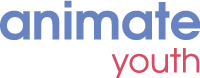 Animate+ Team
  Role DescriptionMISSION STATEMENTTaking to heart the last words of the Lord Jesus, we will go into the world to proclaim the Good News to the whole of creation. 
In the lives of Young People we will facilitate and encourage the development of their individual potential and self-worth, so they may grow as full human beings knowing the person of Jesus Christ and the challenge this presents as members of the Church Community and society.MISSION STATEMENTTaking to heart the last words of the Lord Jesus, we will go into the world to proclaim the Good News to the whole of creation. 
In the lives of Young People we will facilitate and encourage the development of their individual potential and self-worth, so they may grow as full human beings knowing the person of Jesus Christ and the challenge this presents as members of the Church Community and society.MISSION STATEMENTTaking to heart the last words of the Lord Jesus, we will go into the world to proclaim the Good News to the whole of creation. 
In the lives of Young People we will facilitate and encourage the development of their individual potential and self-worth, so they may grow as full human beings knowing the person of Jesus Christ and the challenge this presents as members of the Church Community and society.Role: Animate+ Team Member.Responsible to: Animate Team CoordinatorBase: Lowe House, Crab St, St Helens.Role: Animate+ Team Member.Responsible to: Animate Team CoordinatorBase: Lowe House, Crab St, St Helens.Role: Animate+ Team Member.Responsible to: Animate Team CoordinatorBase: Lowe House, Crab St, St Helens.Role DescriptionAnimate+ is a group for young people in year 10 to age 21 who would like to be involved with the work of the Animate Team and experience youth ministry.As a member of Animate+, you could choose to volunteer with the team in many different ways. For example, you could help the team with practical things like setting up for day retreats, testing new resources, or join in on a day retreat or mission day and experience working with young people for yourself.Volunteers for Animate+ will play an important part in larger services such as Youth Alive, Lourdes, Youth Sunday, Faith in Action award. You will assist the team in planning, setting up, and recruiting for volunteers to participate in Masses and Liturgies.Throughout the year, the Animate+ Team will have regular meetings with the Animate Team in which you can have a say on the work of the team, offer some insights and maybe provide ideas of your own.The work done as part of Animate+ will help you grow in confidence, provide valuable life and work experience, and help you grow in your faith. The time spent at Animate+ will also count towards volunteering hours for awards such as Duke of Edinburgh and Faith in Action.Travel expenses will be covered for members of the Animate+ TeamRole DescriptionAnimate+ is a group for young people in year 10 to age 21 who would like to be involved with the work of the Animate Team and experience youth ministry.As a member of Animate+, you could choose to volunteer with the team in many different ways. For example, you could help the team with practical things like setting up for day retreats, testing new resources, or join in on a day retreat or mission day and experience working with young people for yourself.Volunteers for Animate+ will play an important part in larger services such as Youth Alive, Lourdes, Youth Sunday, Faith in Action award. You will assist the team in planning, setting up, and recruiting for volunteers to participate in Masses and Liturgies.Throughout the year, the Animate+ Team will have regular meetings with the Animate Team in which you can have a say on the work of the team, offer some insights and maybe provide ideas of your own.The work done as part of Animate+ will help you grow in confidence, provide valuable life and work experience, and help you grow in your faith. The time spent at Animate+ will also count towards volunteering hours for awards such as Duke of Edinburgh and Faith in Action.Travel expenses will be covered for members of the Animate+ TeamRole DescriptionAnimate+ is a group for young people in year 10 to age 21 who would like to be involved with the work of the Animate Team and experience youth ministry.As a member of Animate+, you could choose to volunteer with the team in many different ways. For example, you could help the team with practical things like setting up for day retreats, testing new resources, or join in on a day retreat or mission day and experience working with young people for yourself.Volunteers for Animate+ will play an important part in larger services such as Youth Alive, Lourdes, Youth Sunday, Faith in Action award. You will assist the team in planning, setting up, and recruiting for volunteers to participate in Masses and Liturgies.Throughout the year, the Animate+ Team will have regular meetings with the Animate Team in which you can have a say on the work of the team, offer some insights and maybe provide ideas of your own.The work done as part of Animate+ will help you grow in confidence, provide valuable life and work experience, and help you grow in your faith. The time spent at Animate+ will also count towards volunteering hours for awards such as Duke of Edinburgh and Faith in Action.Travel expenses will be covered for members of the Animate+ Team